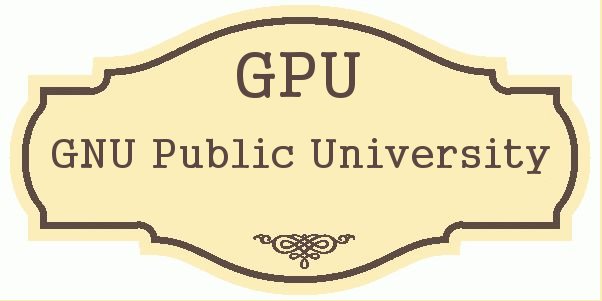 People’s GNU Public UniversityApplication for Graduate Admissions1. Name ____________________________________________________________________________ Last	First	Middle____________________________________________________________________________ Preferred	Pseudonyms	Other legal or social nicknames2. Contact Information___________________________________________________    _______________________Mailing Address		Apt. #	Email____________________________________________________________________________City                                                                                 State                                    ZIP code(______)_______________      (______)________________      (______)_________________Home                                         Work                                           Cell4. Personal Information_____-____-_________        ______________       _______________________     _________Social Security Number         Passport Number         Driver’s License Number              State_________       _____________       ____________        _______________________________Shoe size         Inseam (inches)        Sleep Number         Tetris™ High Score       Date Achieved     __________________________________                      _______________________________# of Zelda™ Games Beaten                                              # of Final Fantasy™ Games Beaten   _____________________          ______________________           _______________________Date of Birth                                 # of Fillings on upper teeth              Make/Model of FreezerC: ____M: ____Y: ____K: ____    H: ____S: ____T: ____         __________________________Eye Color (CMYK                 -or-                HST)                         Blockbuster Member # (optional)_____________________          ______________________       _________________________Birth Weight                                 # of Close Friends                     Avg. Minesweeper Time (Hard)_____________________________                   _____________________________Favorite color	Favorite prime number _____________________________                   _____________________________________Preferred music genre	Names & species of pets _________________________________           _____________________________Luscher color test results	Favorite communications theorist______________________________________                  _____________________Preferred programming language(s)	# of digits of Pi memorized____________________                   _____________________________________________Left or right brained?	Is the cup half full or half empty? (explain)_____________________________                   _____________________________Credit card # (required)	Expiration date (required)_____________________________                   _____________________________Lucky number	Astrological sign ____________________                   _____________________________________________Favorite Weapon	Ultimate Goal5. ReferencesPlease list three to five personal references. Include no more than one relative. Include at least one non-human species.___________________________________________________________________________Name	Contact Info	Relationship___________________________________________________________________________Name	Contact Info	Relationship___________________________________________________________________________Name	Contact Info	Relationship___________________________________________________________________________Name	Contact Info	Relationship___________________________________________________________________________Name	Contact Info	Relationship 6. Standardized Testing History (If no tests were administered any given year, leave it blank.  You may be penalized.)___________________________________________________________________________1st Grade		Scores___________________________________________________________________________Area of best performance	                 Area of worst performance___________________________________________________________________________2nd Grade		Scores___________________________________________________________________________Area of best performance	                 Area of worst performance___________________________________________________________________________3rd Grade		Scores___________________________________________________________________________Area of best performance	                 Area of worst performance___________________________________________________________________________4th Grade		Scores___________________________________________________________________________Area of best performance	                 Area of worst performance___________________________________________________________________________55th Grade		Scores___________________________________________________________________________Area of best performance	                 Area of worst performance___________________________________________________________________________6th Grade		Scores___________________________________________________________________________Area of best performance	                 Area of worst performance___________________________________________________________________________7th Grade		Scores___________________________________________________________________________Area of best performance	                 Area of worst performance___________________________________________________________________________8th Grade		Scores___________________________________________________________________________Area of best performance	                 Area of worst performance___________________________________________________________________________9th Grade		Scores___________________________________________________________________________Area of best performance	                 Area of worst performance___________________________________________________________________________10th Grade		Scores___________________________________________________________________________Area of best performance	                 Area of worst performance___________________________________________________________________________11th Grade		Scores___________________________________________________________________________Area of best performance	                 Area of worst performance___________________________________________________________________________12th Grade		Scores___________________________________________________________________________Area of best performance	                 Area of worst performance7. Educational History___________________________________________________________________________Elementary School	Address	Graduation date___________________________________________________________________________Areas of emphasis	GPA	Popularity ranking___________________________________________________________________________Middle School	Address	Graduation date___________________________________________________________________________Areas of emphasis	GPA	Popularity ranking___________________________________________________________________________High School	Address	Graduation date___________________________________________________________________________Areas of emphasis	GPA	Popularity ranking ___________________________________________________________________________Undergraduate College	Address	Graduation date___________________________________________________________________________Areas of emphasis	GPA	Popularity ranking ___________________________________________________________________________Culinary training (optional but preferred)	Address	Graduation date___________________________________________________________________________Areas of emphasis	GPA	Popularity ranking ___________________________________________________________________________Propaganda Training (optional)	Address	Graduation date___________________________________________________________________________Areas of emphasis	GPA	Popularity ranking 8. Residences for the last 10 years (or last 7 addresses)Please list any address you have lived at or used to receive mail for the last 10 years.  Start with your most recent address and continue until you have listed all of them or have filled up the blanks.____________________________________________________________________________Street                                                                                                                          Apartment____________________________________________________________________________City                                                                                 State                                    ZIP code____________________________________________________________________________Street                                                                                                                          Apartment____________________________________________________________________________City                                                                                 State                                    ZIP code____________________________________________________________________________Street                                                                                                                          Apartment____________________________________________________________________________City                                                                                 State                                    ZIP code____________________________________________________________________________Street                                                                                                                          Apartment____________________________________________________________________________City                                                                                 State                                    ZIP code____________________________________________________________________________Street                                                                                                                          Apartment____________________________________________________________________________City                                                                                 State                                    ZIP code____________________________________________________________________________Street                                                                                                                          Apartment____________________________________________________________________________City                                                                                 State                                    ZIP code____________________________________________________________________________Street                                                                                                                          Apartment____________________________________________________________________________City                                                                                 State                                    ZIP code9.  Accomplishments/HonorsPlease list and briefly explain all of your accomplishments and honors that would be pertinent to the work of the Board of Dictators. ________________________________________________________________________________________________________________________________________________________________________________________________________________________________________________________________________________________________________________________________________________________________________________________________________________________________________________________________________________________________________________________________________________________________________________________________________________________________________________________________________________________________________________________________________________________________________________________________________________________________________________________________________________________________________________________________________________________________________________________________________________________________________________________________________________________________________________________________________________________________________________________________________________________________________________________________________________________________________________________________________________________________________________________________________________________________________________________________________________________________________________________________________________________________________________________________________________________________________________________________________________________________________________________________________________________________________________________________________________________________________________________________________________________________10. EssaysChoose any three of the five topics.  Please respond in the space below the topic or attach additional pages for each essay with the topic clearly designated.  Responses should be in essay format and should be between 500-1000 words.Topic A:  Explain what is wrong with the status quo.____________________________________________________________________________________________________________________________________________________________________________________________________________________________________________________________________________________________________________________________________________________________________________________________________________________________________________________________________________________________________________________________________________________________________________________________________________________________________________________________________________________________________________________________________________________________________________________________________________________________________________________________________________________________________________________________________________________________________________________________________________________________________________________________________________________________________________________________________________________________________________________________________________________________________________________________________________________________________________________________________________________________________________________________________________________________________________________________________________________________________________________________________________________________________________________________________________________________________________________________________________________________________________________________________________________________________________________________________________________Topic B: Democracy is often touted as the surest way to a society that is best for all concerned parties, but it is clear that democracies often discriminate against minority groups, and there are inefficiencies introduced by the endless cycle of debate and the system of checks and balances.  Dictatorships are clearly more efficient, and when run properly can benefit society more than a democracy can.  Please choose one side in this debate and argue your case.________________________________________________________________________________________________________________________________________________________________________________________________________________________________________________________________________________________________________________________________________________________________________________________________________________________________________________________________________________________________________________________________________________________________________________________________________________________________________________________________________________________________________________________________________________________________________________________________________________________________________________________________________________________________________________________________________________________________________________________________________________________________________________________________________________________________________________________________________________________________________________________________________________________________________________________________________________________________________________________________________________________________________________________________________________________________________________________________________________________________________________________________________________________________________________________________________________________________________________________________________________________________________________________________________Topic C: Make a case for admission into the GPD University.  Explain why you are essential to our success.________________________________________________________________________________________________________________________________________________________________________________________________________________________________________________________________________________________________________________________________________________________________________________________________________________________________________________________________________________________________________________________________________________________________________________________________________________________________________________________________________________________________________________________________________________________________________________________________________________________________________________________________________________________________________________________________________________________________________________________________________________________________________________________________________________________________________________________________________________________________________________________________________________________________________________________________________________________________________________________________________________________________________________________________________________________________________________________________________________________________________________________________________________________________________________________________________________________________________________________________________________________________________________________________________________________________________________________________________________________________________________________________________________________________Topic D: Brads are known to be very sinister.  Please explain how you have defended the world against this threat and how you would use your office (should you be chosen)  to keep everyone safe from brads.____________________________________________________________________________________________________________________________________________________________________________________________________________________________________________________________________________________________________________________________________________________________________________________________________________________________________________________________________________________________________________________________________________________________________________________________________________________________________________________________________________________________________________________________________________________________________________________________________________________________________________________________________________________________________________________________________________________________________________________________________________________________________________________________________________________________________________________________________________________________________________________________________________________________________________________________________________________________________________________________________________________________________________________________________________________________________________________________________________________________________________________________________________________________________________________________________________________________________________________________________________________________________________________________________________________________________________________________________________________Topic E: Who is the coolest member of the Board of Dictators and why is he/she the coolest?________________________________________________________________________________________________________________________________________________________________________________________________________________________________________________________________________________________________________________________________________________________________________________________________________________________________________________________________________________________________________________________________________________________________________________________________________________________________________________________________________________________________________________________________________________________________________________________________________________________________________________________________________________________________________________________________________________________________________________________________________________________________________________________________________________________________________________________________________________________________________________________________________________________________________________________________________________________________________________________________________________________________________________________________________________________________________________________________________________________________________________________________________________________________________________________________________________________________________________________________________________________________________________________________________________________________________________________________________________________________________________________________________________________________